Российская академия наукИнститут катализа им. Г.К. Борескова СО РАНElsevier B.V.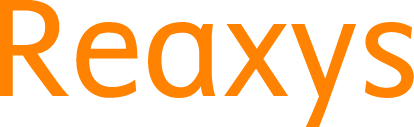 СеминарЧто нового в Reaxys 2016?Reaxys – многофункциональный инструмент для быстрого поиска релевантной химической информации в журнальной и патентной литературеВ ходе семинара Вы узнаете:Как освоить экспертные стратегии поиска химической информации?Что изменилось в Reaxys в 2016 году?Чем так удобен новый Reaxys для молодых исследователей?Как провести быстрый и полный поиск информации в области катализа, наук о материалах, физической и аналитической химии, биохимии, органической и неорганической химии?Например:Как найти катализаторы и условия проведения заданной реакции; или реакций, протекающих при заданных условиях и катализаторах / ферментах?Как найти свойства данного соединения или соединения с заданным свойством?Какие методы и подходы часто используются в заданном научном направлении?Семинар состоится 29 марта 2017 года с 11.00 до 13.00 в конференц-зале ИК СО РАН по адресу: г. Новосибирск, пр. Академика Лаврентьева, 5.Семинар проводит к.х.н. Андрей Григорьевич Худошин – Директор направления химико-биологических решений Elsevier S&T в России, Иране и странах СНГ.